Заявка на фінансування до“Фінсько-українського трастового фонду: Енергоефективність, відновлювальна енергетика та альтернативний вид джерел енергії”Заявка на участь є першим кроком для проекту, який може бути реалізований за фінансової підтримки  «Фінсько-українського трастового фонду: енергоефективність, відновлювальна енергетика та альтернативні види джерел енергії».Якщо проект відповідає вимогам фінансування, наступним кроком буде більш детальний збір інформації, включаючи, але не обмежуючи, документи, які будуть зазначені у заявці.Чим повніше буде заявка, тим менше можлива помилкова інтерпретація інформації, а також потреба запитувати додаткову інформацію під час відбору проектів.Будь ласка, ознайомтеся з основними передумовами прийнятності та вимогами для  субпроектів перед заповненням заявки на участь:Сектор: 1. Відновлювана енергія та виробництво енергії з відходів- Інтеграція відновлюваних джерел енергії та виробництва енергії з відходів в енергосистеми при забезпеченні стабільності національної системи- Використання цих джерел енергії у виробництві електроенергії, а також у секторах опалення та охолодження- Збільшення частки електроенергії, виробленої з відновлюваних джерел та відходів- Ефективні логістичні заходи для біоенергетики, утилізація відпрацьованого палива- Створення нового національного інструменту фінансування для залучення інвестицій у відновлювану енергетику2. Виробництво електроенергії та тепла- Смарт-енергія та енергетичні системи, що використовують наявні місцеві чисті джерела енергії3. Енергоефективність:- Енергоефективність у будівлях- Енергоефективність у  промисловості- Централізоване теплопостачання4. ІТ-рішення та розподільчі мережі.5. Розвиток партнерських відносин у контексті програм багатосторонніх розробок та проектів міжнародних фінансових установ.Будь ласка, зауважте, що під час розгляду заявок буде звертатись увага на їх: відповідність меті і завданням Фонду, реалістичність впровадження (адміністративну/фінансову/часову), інноваційність (бажано, щоб проект демонстрував новаторський підхід на місцевому, регіональному або державному рівні), можливість проекту стати прототипом у відповідній сфері/ здатність до реплікації в інших регіонах (бажано щоб ідею проекту та досвід могли застосувати  інші міста/організації) , сталий ефект проекту (проект враховує соціальні, економічні та екологічні та кліматичні фактори).Тип можливих проектів: Технічна допомога Фінансування для Технічної допомоги (ТД), також окреме, може бути надано різним видам проектів, включаючи послуги програмного забезпечення, законодавчу підтримку та створення інструментів фінансування, ноу-хау, виробництво енергії з відновлюваних джерел енергії тощо. Зокрема, проекти, які мають право на фінансування ТД та консультаційних проектів, повинні:приносити користь не тільки локально, а й на національному рівнібути прогресивними, демонстративними та інноваційнимипідвищувати довіру інвесторів до енергетичного секторупідтримувати ратифікацію «чистої» енергетичної політикинадавати нові можливості для підтримки політики у сферах співпраці у рамках цього фондусприяти залученню прямих іноземних інвестиційпідтримувати національний інструмент фінансуванняДемонстраційні проектиГрантова підтримка може бути поширена на демонстраційні проекти, якщо:(і) проекти є трансформаційними, інноваційними та впроваджують нові технології на місцевому ринку;(іі) партнер зобов'язується здійснити проект за допомогою грошового або натурального внеску;(ііі) проект, імовірно, не буде реалізовано без підтримки цього гранту.Крім того, демонстративні проекти маютьприносити користь не тільки локально, а й на національному рівні;бути інноваційними на регіональному/національному рівні;впроваджуватися на основі відомих і перевірених технологій;бути економічно ефективними;бути доступними і не мати негативного впливу на вразливі групи осіб;підвищувати енергоефективність на рівні системи, підсистеми чи компонентів;бути екологічно стійкими;бути фінансово стійкими після грантової підтримки;бути прикладами найкращих практик та найкращих доступних технологій;бути здатними до мультиплікації.Кінцеві бенефіціари: можуть брати участь державні та приватні організації/компанії Закупівлі: всі кошти будуть виділятися шляхом закупівель відповідно до Рекомендацій із закупівель НЕФКО (закуповувати можна роботи, товари, послуги (включаючи супутні послуги, наприклад, розробка програмного забезпечення) та  консультаційні послуги).Фінська частка: кожен з запропонованих проектів повинен мати фінський інтерес у формі консалтингу, поставок або інвестицій. Рівень фінської частки становить щонайменше 30% від загальної вартості проекту. Вибраними консультантами є, головним чином, компанії, зареєстровані у ФінляндіїСпівфінансування:  Як правило, потрібний власний внесок заявників проекту, проте в окремих випадках, таких як технічна допомога, наприклад, консалтинг та програмне забезпечення, може бути підтримано із покриттям 100%.Будь ласка, зауважте, що податки, комісії та збори не покриваються за рахунок грантових коштів, у разі їх виникнення Бенефіціар має забезпечити їх співфінансування.Кошти будуть використані виключно для фінансування діяльності, яка відповідає критеріям ОДР, встановленим КСР ОЕСР (OECD DAC).Подання Заявки Щоб подати Заявку на фінансування з Трастового фонду, заповніть Заявку у форматі .doc (завантажити форму) із додатками у разі їх наявності та надішліть на електрону адресу: finland.trustfund.proposals@gmail.com (Тема листа «Заявка на участь: назва організації, область»)Фінансування з Трастового фонду здійснюється за пропозицією, отриманою від заявників, та її подальшою оцінкою Комітетом з оцінки та моніторингу Трастового фонду, затвердженням Інвестиційним комітетом НЕФКО та затвердженням без заперечень Міністерством закордонних справ Фінляндії.Для отримання додаткової інформації, будь ласка, зв'яжіться з нами:Консультант з координації та управління (ELOMATIC)Директор Проекту, Яркко Олкінуора (Фінляндія): +358 40 0805056 або Jarkko.Olkinuora@elomatic.comКерівник групи, Андрій Левконюк (Україна): +380 97 6405390 або finland.trustfund.proposals@gmail.comЗАЯВКА НА УЧАСТЬу Проекті“Фінсько-український трастовий фонд: Енергоефективність, відновлювальна енергетика та альтернативний вид джерел енергії”будь ласка не використовуйте автоматичні маркери та списки  при заповненні заявки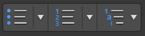 будь ласка не створюйте додаткові таблиці у документі (наприклад під час опису фінансового плану), таблиці можна надати як додатокПодаючи цю анкету заявник погоджується з політикою доброчесності та зобов’язується у разі відбору проекту до участі надати дані (ПІБ директора, власника та головного бухгалтера) для здійснення перевірки.Додаток 1Заявник: назва органу, який подає заявку на фінансування проектуЗаявник: назва органу, який подає заявку на фінансування проектуОсновна інформація про Заявника: (будь-ласка, зазначте основну інформацію про орган, який подає заявку (галузь бізнесу, роль, тощо)Тип власності:Державна / приватнаОсновні види діяльності:Кількість працівників: ____ осіб (постійний персонал)Доходи за останні 3 роки: 1. Рік 20ХХ ______________ грн ( _____________ €)2. Рік 20ХХ ______________ грн ( _____________ €)3. Рік 20ХХ ______________ грн ( _____________ €)Основна інформація про Заявника: (будь-ласка, зазначте основну інформацію про орган, який подає заявку (галузь бізнесу, роль, тощо)Тип власності:Державна / приватнаОсновні види діяльності:Кількість працівників: ____ осіб (постійний персонал)Доходи за останні 3 роки: 1. Рік 20ХХ ______________ грн ( _____________ €)2. Рік 20ХХ ______________ грн ( _____________ €)3. Рік 20ХХ ______________ грн ( _____________ €)Ім’я та посада уповноваженого представника: Дата: __________________ Контактні дані Заявника: { Контактні дані компетентної контактної особи, яка може відповісти на додаткові запитання щодо заявки/проекту}Контактні дані Заявника: { Контактні дані компетентної контактної особи, яка може відповісти на додаткові запитання щодо заявки/проекту}Телефон: {включаючи код країни/міста}Телефон: {включаючи код країни/міста}Адреса:Адреса:Область (за місцезнаходженням майбутнього об’єкта):Область (за місцезнаходженням майбутнього об’єкта):Моб. телефон: Моб. телефон: Електрона адреса: Електрона адреса: №ПитанняВідповідьРезюмеРезюмеРезюме1Назва Проекту{будь ласка, зазначте назву Проекту, яка буде використовуватись для згадування про проект і має відображати його конкретну суть}1.1Тип проектуБудь ласка, оберіть:  технічна допомога демонстраційний проект1.2Сектор проектуБудь ласка, оберіть відповідний сектор: Відновлювана енергія та виробництво енергії з відходів: Інтеграція відновлюваних джерел енергії та виробництва енергії з відходів в енергосистеми при забезпеченні стабільності національної системи Використання цих джерел енергії у виробництві електроенергії, а також у секторах опалення та охолодження Збільшення частки електроенергії, виробленої з відновлюваних джерел та відходів Ефективні логістичні заходи для біоенергетики, утилізація відпрацьованого палива Створення нового національного інструменту фінансування для залучення інвестицій у відновлювану енергетику Виробництво електроенергії та тепла Смарт-енергія та енергетичні системи, що використовують наявні місцеві чисті джерела енергії  Енергоефективність Енергоефективність у будівлях Енергоефективність у  промисловості Централізоване теплопостачання ІТ-рішення та розподільчі мережі. Розвиток партнерських відносин у контексті програм багатосторонніх розробок та проектів міжнародних фінансових установ2Резюме запропонованого Проекту{будь-ласка, зазначте головну суть проекту, проблеми, завдання, коротко опишіть спосіб його реалізації, очікувані результати (короткострокові та довгострокові)}Опис запропонованого ПроектуОпис запропонованого ПроектуОпис запропонованого Проекту3Опис актуальності Проекту {будь-ласка, опишіть актуальність існуючої проблеми та проекту для регіону/країни, наведіть підтверджуючі дані, опишіть технічне та законодавче підґрунтя (підготовленість) проекту тощо}4Короткий опис заходів Проекту {До 400 символів – основні заплановані заходи проекту, які доводять необхідність його впровадження та аргументують необхідність грантового фінансування)Технічна допомога:• довгострокові цілі технічної допомоги (підтримка стратегії України з відновлювальної енергетики тощо)• безпосередня мета технічної допомоги (наприклад, розробка Техніко-економічного обґрунтування для інвестиційного проекту, будівництва нового заводу)• ключові завдання та очікувані результатиДемонстраційний проект:• ключові елементи, яким чином проект відповідає вимогам демонстраційного проекту (інноваційність, перевірена технологія тощо)• технічний опис запланованого проекту (конфігурація, потужність)• очікувані показники роботи нового об'єкта (технічні KPI тощо)• опис, як будуть поширюватися демонстраційні результати5Часові межі{будь ласка, зазначте наступні кроки та часові рамки основних запропонованих заходів} І квартал/рік- ІІ квартал/рік - ІІІ квартал/рік - ІV квартал/рік - 6Опис наявної проектної документації{до 400 символів - будь ласка, опишіть статус наявної проектної документації - проектні документи, бізнес-плани, енергоаудит, комерційні пропозиції, власні оцінки та ін.}7Кінцевий бенефіціар/одержувачЗазначте кінцевого бенефіціара/одержувача Проекту. Будь ласка, оберіть: Заявник інша організація/установа: ____________________________ (зазначити та додати до анкети фінансову звітність такої організації за 3 роки якщо вона приватної форми власності)Фінансова інформаціяФінансова інформаціяФінансова інформація8Загальна вартість проекту{будь ласка зазначте загальну суму запитуваних грантових коштів в євро}9Основні компоненти інвестицій(для демонстраційних проектів)/бюджету (для проектів технічної допомоги){категорії інвестицій (витрат) та їхні значення;крім цього, будь ласка заповніть таблицю у додатку 1}10Джерела фінансування{Будь ласка, вкажіть заплановані джерела фінансування - власні кошти (фінансова чи інша форма внеску заявника в реалізацію проекту), позикові кошти, грантові кошти за поточною Програмою}Зауважимо, що податки, комісії та збори не покриваються за рахунок грантових коштів, у разі їх виникнення Бенефіціар має забезпечити їх співфінансування.12Аргументація необхідності грантового фінансування{будь ласка, аргументуйте необхідність саме грантового фінансування (наприклад, чому проект не може бути реалізований без поточного грантового фінансування або чому він повинен бути пріоритетним для такого фінансування)}13Фінансові показники (для демонстраційних проектів){Зазначати у разі наявності таких розрахунків (фінансові показники проекту, розрахунки прибутковості та інші фінансові показники)}ПартнериПартнериПартнери14Місцеві партнери {будь-ласка, вкажіть, чи беруть участь місцеві партнери в проектах та опишіть їх роль/внесок у проект.}15Фінський партнер / Фінська часткаКожен проект повинен мати фінську зацікавленість у формі консультування, постачання або інвестицій, які час від часу визначають Finnvera як фінську частку для надання експортних кредитних гарантій. Вибраними консультантами є, головним чином, фірми, зареєстровані в ФінляндіїБудь ласка зазначте:Для проектів Технічної допомогиНаявність потенційних фінських консультаційних/наукових компаній, які могли б мати відповідний досвід/знання.Для Демонстраційних проектівЯкі фінські  компанії\технології\ обладнання можуть бути потенційно залучені під час реалізації проекту)*у разі відсутності інформації щодо потенційної фінської частки залишіть поле пустим, можливі подальші обговорення/уточненняСоціальні та екологічні характеристикиСоціальні та екологічні характеристикиСоціальні та екологічні характеристики16Вплив на навколишнє середовище{ будь ласка, перелічіть екологічні переваги проекту}17Соціальні наслідки та гендерна оцінка{ будь ласка, опишіть соціальні наслідки та гендерну оцінку проекту}Оцінка ризику Оцінка ризику Оцінка ризику 18Ринкові ризикиОпишіть ризики та заходи з їх врегулювання 19Ризики впровадження / експлуатаційні ризикиОпишіть ризики та заходи з їх врегулювання 20Ризики пов’язані з партненами/стейкхолдерамиОпишіть ризики та заходи з їх врегулювання Додаткова інформаціяДодаткова інформаціяДодаткова інформація21Міжнародні фінансові організаціїБудь ласка, зазначте у разі наявності досвід співпраці та  інформацію про завершені, поточні та заплановані проекти з Міжнародними фінансовими організаціями (МФО)Окремо виділити у разі наявності попередній досвід співпраці з НЕФКО22ДодаткиБудь ласка, зазначте перелік додатків до заявки у разі їх наявності ( наприклад бізнес-план, енергоаудит, технічні характеристики, глибший опис проекту , фінансова звітність, листи підтримки та інше).23ФотографіїБудь ласка, зазначте: Наявні Відсутні {Будь ласка, надайте у разі наявності фотографії (у вкладеннях до е-mail) достатньої якості, які дозволяють оцінити статус об'єкта, його розмір, оточення тощо.}24Розташування{будь-ласка, вкажіть точне місце розташування проекту: адреса та за можливості координати та посилання на точку в Google мапі }25Промоція і поширення результатів проекту{Опишіть, будь ласка, заплановані заходи щодо просування та розповсюдження результатів проекту (наприклад, підготовка інформаційних матеріалів, прес-конференції, презентації, випуски ЗМІ, офіційні публікації веб-сайтів, YouTube, брошури, листівки, Facebook, електронні бюлетені тощо)}КомпонентиВартість, €% 12….Всього